.BIG STEP, HOOK, CROSS, UNWIND ½, OUT, OUT, APPLE JACKS¼ STEP, SCUFF, HEEL WALK, TOUCH, HOLD, SWITCH TOUCH, TURN ½ SWITCH TOUCHUpper body slightly lean backward¼ SWITCH TOUCH, CROSS, OPEN KNEE, STEP BACK KICK, HOLD, WEAVE TO LEFTEXTENDED WEAVE TO LEFT, SWIVEL, HITCH, LUNGE, HOLD, DRAG WITH SHOULDER SHRUGSLower body angled to 10:30, upper body facing 12:00During counts 7&8, shoulders shrug 3 times"X" JUMP, "/" JUMP, FORWARD, ¼ TOUCH, RIGHT COASTEREasy version for count 1-4:MASHED POTATOES FORWARD, MASHED POTATOES BACK, FORWARD, TOGETHER, RIB CAGE TO RIGHT, LEFTDuring counts 7-8, push rib cage to right, push rib cage to left"X" JUMP, "/" JUMP, FORWARD, ¼ TOUCH, RIGHT COASTERMASHED POTATOES FORWARD, MASHED POTATOES BACK, FORWARD, TOGETHER, RIB CAGE TO RIGHT, LEFTREPEATTAGAfter 2nd wall, you will face 12:00STEP, HOLD (3X)R U Ready For This?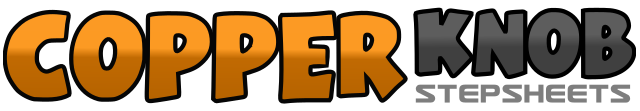 .......Count:64Wall:2Level:Intermediate.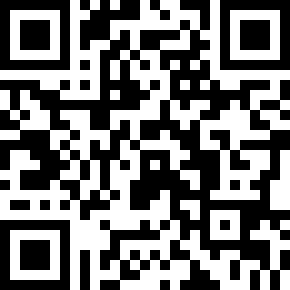 Choreographer:Celeste CheeCeleste CheeCeleste CheeCeleste CheeCeleste Chee.Music:Get Ready 4 This - 2 UnlimitedGet Ready 4 This - 2 UnlimitedGet Ready 4 This - 2 UnlimitedGet Ready 4 This - 2 UnlimitedGet Ready 4 This - 2 Unlimited........1-2Big step right to side, hook left across right3-4Cross left over right, unwind TURN ½ right5-6Step left diagonally forward, step right to side&7&8Left applejack, right applejack1-2Turn ¼ left and step left forward, scuff right foot forward3&4&Touch right heel forward, cross left behind right, touch right heel forward, cross left behind right5-6Touch right toe forward, hold&7&8Step right together, touch left to side, hitch left knee, turn ½ right and touch left to side&1-2Hitch left knee, turn ¼ right and touch left to side, cross left over right3&4&Swivel right knee right, swivel right knee to center, swivel both knees apart, swivel both knees to center5&6Step left back, kick right forward, hold7&-8&Cross right behind left, step left to side, cross right over left, step left to side1&-2&Cross right behind left, step left to side, cross right over left, step left to side3&4Swivel left heel and right toe to left, swivel left toe and right heel to left, swivel left heel and right toe to left&Hitch right knee5-6Rock right forward, hold7-8Slide left together over 2 counts (10:30)1&Hop both feet apart, turn 1/8 right and hop both feet together (12:00)2&Turn 1/8 right and hop both feet apart, turn 1/8 left and hop both feet together3&4&Turn 1/8 left and hop both feet apart, turn 1/8 right and hop both feet together, hop both feet apart, hop both feet together5-6Step left forward, turn ¼ left and touch right to side7&8Step right back, step left together, step right forward1&2&3&4Touch right heel forward, step right together, touch left heel forward, step left together, touch right heel forward, hitch right knee, touch right heel forward&1Swivel both heels apart, step left forward and swivel both heels together&2Swivel both heels apart, touch right forward and swivel both heels together&3Swivel both heels apart, step right back and swivel both heels together&4Swivel both heels apart, touch left back and swivel both heels together5-6Step left forward, step right together7-8Hold, hold1-8Repeat count 33-401-8Repeat count 41-481-4Step left to side, hold 3 counts with right index finger pointing forward